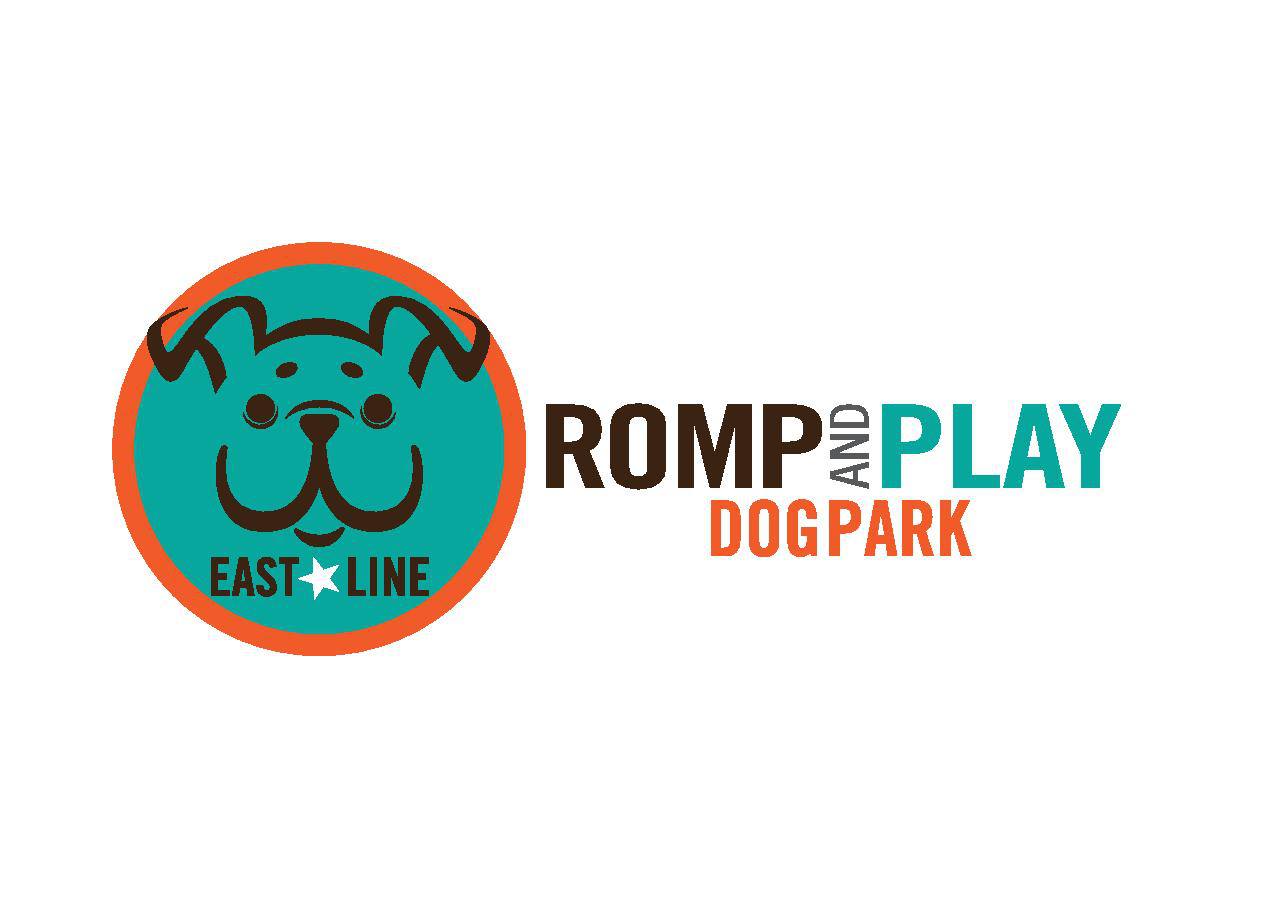 A Chapter 501(c)(3) Not For Profit organization2020 PARK SPONSORSHIP APPLICATIONPromote your business and contribute to your community by sponsoring Eastline Romp and Play Dog Park!  Eastline Romp and Play, Inc. is a 501(c)3 not-for-profit corporation that manages the dog park located on Eastline Road in the Town of Malta._______”Big Dog” Sponsor ($300): ONE custom logo banner*, complimentary mention on our Facebook Page_______ “Best in Show” Sponsor ($500): TWO custom logo banners*, complimentary mention on our Facebook Page and park website*Banners will be durable outdoor quality and full color (2.5ft X 6ft). They will be displayed around the interior of the fence line of one of our 3 play areas. Your banner will be in full view to members and visitors of the park and will be installed and maintained by members of the ER&P Board of Directors.  2020 Park Sponsor banners will be displayed May to December 2020. Sponsorship fee is due at time of signing the application.  Check number:__________________Business Name:______________________________________   Date: __________________ Contact Name:_______________________________________   Phone: _________________Email:_______________________________________________________________________Signature: ___________________________________________________________________Artwork Guidelines: Banners should have a standard design (business name, phone#, address, website, social media and logo if you have one. ) Please provide us with a file of your design in a PDF format.  For best quality file must be at least 300 dpi.  If you need help with this we will be glad to help for an additional charge. All designs are subject to ER&P Board of Directors approvalER&P Sponsorhip Contact:    administration : eastlinerompandplay@gmail.comThank you for your support!  www.eastlinerompandplay.weebly.com